Part-21 Application – Production Organisation Approval Initial grant     Variation*)	Applicable only in case of a new applicant (initial grant)SCOPE OF Part-21 APPROVAL AVAILABLE, ref. Part-21, GM 21A.151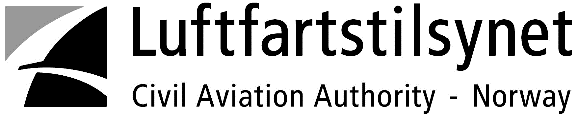 a Send to:Civil Aviation AuthorityNO-8001  BODØRegistered Company No.Registered Company No.Registered Name of applicantRegistered Name of applicantRegistered Name of applicantRegistered Name of applicantRegistered Name of applicantAddress/location requiring approvalAddress/location requiring approvalAddress/location requiring approvalAddress/location requiring approvalAddress/location requiring approvalAddress/location requiring approvalAddress/location requiring approvalPostal CodePlace, CountyPlace, CountyTelephoneTelephoneFaxE-mailBrief summary of proposed activities/changes to activities relevant to this applicationGeneralScope of approval (se below (page 2) for possibilities):Nature of privilegesBrief summary of proposed activities/changes to activities relevant to this applicationGeneralScope of approval (se below (page 2) for possibilities):Nature of privilegesBrief summary of proposed activities/changes to activities relevant to this applicationGeneralScope of approval (se below (page 2) for possibilities):Nature of privilegesBrief summary of proposed activities/changes to activities relevant to this applicationGeneralScope of approval (se below (page 2) for possibilities):Nature of privilegesBrief summary of proposed activities/changes to activities relevant to this applicationGeneralScope of approval (se below (page 2) for possibilities):Nature of privilegesBrief summary of proposed activities/changes to activities relevant to this applicationGeneralScope of approval (se below (page 2) for possibilities):Nature of privilegesBrief summary of proposed activities/changes to activities relevant to this applicationGeneralScope of approval (se below (page 2) for possibilities):Nature of privilegesOrganisation description or description of organisation changes (to be enclosed)	 EnclosureLinks/arrangements with Design Organisation(s) where different from name of applicant (to be enclosed)	 Enclosure Approximate number of staff incl. administration staff engaged or intended to be engaged in activities *):	    Organisation description or description of organisation changes (to be enclosed)	 EnclosureLinks/arrangements with Design Organisation(s) where different from name of applicant (to be enclosed)	 Enclosure Approximate number of staff incl. administration staff engaged or intended to be engaged in activities *):	    Organisation description or description of organisation changes (to be enclosed)	 EnclosureLinks/arrangements with Design Organisation(s) where different from name of applicant (to be enclosed)	 Enclosure Approximate number of staff incl. administration staff engaged or intended to be engaged in activities *):	    Organisation description or description of organisation changes (to be enclosed)	 EnclosureLinks/arrangements with Design Organisation(s) where different from name of applicant (to be enclosed)	 Enclosure Approximate number of staff incl. administration staff engaged or intended to be engaged in activities *):	    Organisation description or description of organisation changes (to be enclosed)	 EnclosureLinks/arrangements with Design Organisation(s) where different from name of applicant (to be enclosed)	 Enclosure Approximate number of staff incl. administration staff engaged or intended to be engaged in activities *):	    Organisation description or description of organisation changes (to be enclosed)	 EnclosureLinks/arrangements with Design Organisation(s) where different from name of applicant (to be enclosed)	 Enclosure Approximate number of staff incl. administration staff engaged or intended to be engaged in activities *):	    Organisation description or description of organisation changes (to be enclosed)	 EnclosureLinks/arrangements with Design Organisation(s) where different from name of applicant (to be enclosed)	 Enclosure Approximate number of staff incl. administration staff engaged or intended to be engaged in activities *):	    Position of the (proposed *)) Accountable ManagerPosition of the (proposed *)) Accountable ManagerPosition of the (proposed *)) Accountable ManagerPosition of the (proposed *)) Accountable ManagerName of the (proposed *)) Accountable ManagerName of the (proposed *)) Accountable ManagerName of the (proposed *)) Accountable ManagerPlace and date (dd.mm.yyyy)      /      Place and date (dd.mm.yyyy)      /      Place and date (dd.mm.yyyy)      /      Place and date (dd.mm.yyyy)      /      Signature of the (proposed *)) Accountable Manager Signature of the (proposed *)) Accountable Manager Signature of the (proposed *)) Accountable Manager SCOPE OF WORKSCOPE OF WORKPRODUCTS/CATEGORIESPRODUCTS/CATEGORIESA1Large AeroplanesState typesA2Small AeroplanesState typesA3Large HelicoptersState typesA4Small HelicoptersState typesA5GyroplanesState typesA6SailplanesState typesA7Motor GlidersState typesA8Manned BalloonsState typesA9AirshipsState typesA10Microlight AircraftState typesA11Very Light AeroplanesState typesA12OtherState typesB1Turbine EnginesState typesB2Piston EnginesState typesB3APUsState typesB4PropellersState typesC1Appliances:State appliances generic type  (eg.  Tyres, Altimeter, etc.)Examples include:Avionic, Com/Nav/PulseComputer System, Aircraft/Engine/AvionicInstruments, Mechanical/Electrical/Gyroscopic/ElectronicMechanical/Hydraulic/PneumaticC2Parts:State part generic type  (eg.  Wing, Landing Gear, etc.)Examples include:Structural, Metallic/Non-metallicMechanical/Hydraulic/PneumaticElectrical ElectronicC3Materials:D1MaintenanceState aircraft types